                                                              проект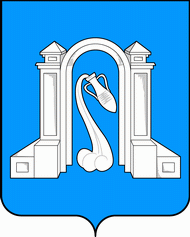 Совет муниципального образования город Горячий Ключшестой созывР Е Ш Е Н И Е29 марта 2019 года                                                         		   	            № ___г. Горячий КлючО досрочном прекращении полномочий В  соответствии  с пунктом  2 части  10 статьи 40 Федерального закона от 6 октября 2003 года  № 131-ФЗ «Об общих принципах организации местного самоуправления в Российской Федерации», пунктом 2 части 8 статьи 26, статьей 27  Устава муниципального  образования   город Горячий  Ключ, рассмотрев заявление депутата Совета муниципального образования город Горячий Ключ  ______ об отставке по собственному желанию, Совет муниципального образования  город Горячий  Ключ р е ш и л: 1. Прекратить досрочно полномочия депутата Совета муниципального образования город Горячий Ключ шестого созыва _________.2. Решение вступает в силу со дня подписания.Председатель Советамуниципального образования город Горячий Ключ                                                                              А.В. КоробкаЛИСТ СОГЛАСОВАНИЯпроекта решения Совета муниципального образованиягород Горячий Ключ от _________________ № _________ «О досрочном прекращении  полномочий»Проект внесен:Председателем Совета муниципального образования город Горячий КлючПроект внесен:Председателем Совета муниципального образования город Горячий КлючПроект внесен:Председателем Совета муниципального образования город Горячий Ключ      А.В. Коробка      А.В. КоробкаПроект подготовлен:Правовое управлениеадминистрации муниципальногообразования город Горячий КлючНачальник правового управленияПроект подготовлен:Правовое управлениеадминистрации муниципальногообразования город Горячий КлючНачальник правового управленияПроект подготовлен:Правовое управлениеадминистрации муниципальногообразования город Горячий КлючНачальник правового управления      О.И. Пономарева      О.И. ПономареваПроект согласован:Проект согласован:Проект согласован: